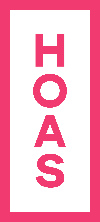 ASUKASTOIMIKUNNAN AVAINLAINATäytä sarakkeet 1–6, kun luovutat avaimen/ avaimet. Täytä sarakkeet 7–9, kun vastaanotat avainpalautuksen.
Yllä mainitulle henkilölle on luovutettu avaimet asukastoimikunnan edustajan toimesta.Lainaaja tai asukastoimikunta on velvollinen ilmoittamaan mahdollisesti kadonneesta ja/tai anastetusta avaimesta välittömästi/viipymättä. Lainaaja tai asukastoimikunta vastaa kaikista avaimen katoamisesta aiheutuvista kustannuksista. Mikäli avaimelle ei enää ole tarvetta, tulee se palauttaa asukastoimikunnalle mahdollisimman pian. Asukastoimikunta sopii lainaajan kanssa palautuskäytännöstä.Avaimia on säilytettävä huolellisesti. Lainaajan allekirjoitus ja nimenselvennys: _______________________________________________________________________________________________Asukastoimikunta on käynyt lainaajan kanssa tilan käyttösäännöt huolellisesti läpi. Toimikuntalaisen allekirjoitus ja nimenselvennys:  ___________________________________________________________________________________________________________1.Asunnon Nro2.Asukkaan etunimi3.Asukkaan sukunimi4.Luovutus Pvm.5.Lainaajan allekirjoitus/Nimenselvennys6.Asukastoimikunnan jäsen, joka luovutti avaimen7.Palautus Pvm.8.Palauttajan allekirjoitus/Nimenselvennys9.Palautuksen vastaanottaja 